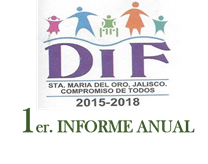 PRESIDENTE: GUADALUPE SANDOVAL FARIASPRESIDENTA DE DIF:RAMON DEL TORO SANDOVAL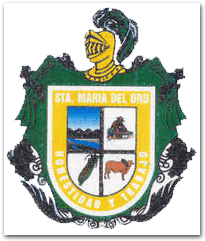 	DIRECTORA: JENNI FER OCHOA CHAVEZTITULAR DE LA UNIDAD DE TRANSPARENCIAOSCAR RODRIGUEZ SANCHEZPRESIDENTE: GUADALUPE SANDOVAL FARIASPRESIDENTA DE DIF:RAMON DEL TORO SANDOVAL	DIRECTORA: JENNI FER OCHOA CHAVEZTITULAR DE LA UNIDAD DE TRANSPARENCIAOSCAR RODRIGUEZ SANCHEZPRESIDENTE: GUADALUPE SANDOVAL FARIASPRESIDENTA DE DIF:RAMON DEL TORO SANDOVAL	DIRECTORA: JENNI FER OCHOA CHAVEZTITULAR DE LA UNIDAD DE TRANSPARENCIAOSCAR RODRIGUEZ SANCHEZPRESIDENTE: GUADALUPE SANDOVAL FARIASPRESIDENTA DE DIF:RAMON DEL TORO SANDOVAL	DIRECTORA: JENNI FER OCHOA CHAVEZTITULAR DE LA UNIDAD DE TRANSPARENCIAOSCAR RODRIGUEZ SANCHEZPRESIDENTE: GUADALUPE SANDOVAL FARIASPRESIDENTA DE DIF:RAMON DEL TORO SANDOVAL	DIRECTORA: JENNI FER OCHOA CHAVEZTITULAR DE LA UNIDAD DE TRANSPARENCIAOSCAR RODRIGUEZ SANCHEZARTÍCULO 8, FRACCIÓN V, INCISO S).GASTOS DE VIAJES OFICIALES, JUNIO 2019ARTÍCULO 8, FRACCIÓN V, INCISO S).GASTOS DE VIAJES OFICIALES, JUNIO 2019ARTÍCULO 8, FRACCIÓN V, INCISO S).GASTOS DE VIAJES OFICIALES, JUNIO 2019ARTÍCULO 8, FRACCIÓN V, INCISO S).GASTOS DE VIAJES OFICIALES, JUNIO 2019ARTÍCULO 8, FRACCIÓN V, INCISO S).GASTOS DE VIAJES OFICIALES, JUNIO 2019VIATICOS“SU COSTO”VIAJESOFICIALES“LUGAR”RESULTADOSNOMBRE DEL RESPONSABLE“QUEN VIAJA”ITINERARIOAGENDA$1050GUADALAJARA04-06-19VIAJE A FIRMAR CONVENIO PARA FRUTA FRESCA DESAYUNO MODALIDAD FRIO.CHOFER GABRIEL GONZALEZ, Y JENNI FER OCHOA CHAVEZALREDEDOR DE 9  HORAS$1,450GUADALAJARA07-06-19VIAJE A LLEVAR A PERSONA DISCAPACITADA AL DOCTOR.CHOFER GABRIEL GONZALEZ, JENNI FER OCHOA CHAVEZ Y BENEFICIADA.ALREDEDOR DE 10 HORAS$950LOCALIDAD EL TEPEHUAJE Y AURORA10-06-2019VIAJE A ENTREGAR DESPENSAS A LA LOCALIDAD CHOFER GABRIEL GONZALEZ Y PROMOTORA DE ALIMENTARIA9 HORAS$950GUADALAJARA12-06-19VIAJE A REUNION DEL DIA DEL TRABAJO INFANTIL.CHOFER GABRIEL GONZALEZ, MARIA VICTORIA SANDOVAL MAGAÑA  Y JENNI FER OCHOA CHAVEZ12 HORAS$880LOCALIDAD LAS PILAS12-06-2019VIAJE A ENTREGAR DESPENSAS A LA LOCALIDADCHOFER GABRIEL GONZALEZ Y PROMOTORA DE ALIMENTARIA9 HORAS$1,012SAHUAYO13-06-209VIAJE A LLEVAR A PERSONA DE BAJOS RECURSOS AL DOCTOR.CHOFER GABRIEL GONZALEZ Y BENEFICIADA GUADALUPE SANDOVAL ALCAZAR9 HORAS$2,750LOCALIDAD LOS EJIDOS14-06-2019VIAJE A ENTREGAR DESPENSAS A 6 LOCALIDADESCHOFER GABRIEL GONZALEZ , MARIA VICTORIA SANDOVAL MAGAÑA , RAMON DEL TORO SANDOVAL, FRANCISCO OCHOA OCHOA, ALONSO LOPEZ LOPEZ Y JENNI FER OCHOA CHAVEZALREDEDOR DE 14  HORAS$1,150CIUDAD GUZMAN18-06-2019VIAJE A SOLICITAR APOYO CON PROGRAMAS DEL AUTOEMPLEO PARA EL MUNICIPIO.CHOFER GABRIEL GONZALEZ Y JENNI FER OCHOA CHAVEZALREDEDOR DE 9  HORAS$2,500CIUDAD GUZMAN25-06-2019VIAJE CAPACITACION DE ARMONIZACION CONTABLE 2019. CHOFER GABRIEL GONZALEZ, RAMON DEL TORO SANDOVAL Y JENNI FER OCHOA CHAVEZ3 DIAS DE CAPACITACION$1,311SAHUAYO26-06-2019VIAJE A LLEVAR A PERSONAS DE BAJOS RECURSOS AL DOCTOR.CHOFER GABRIEL GONZALEZ Y DOS BENEFICIARIOS. ALREDEDOR DE 9 HORAS$1,100MAZAMITLA27-06-2019VIAJE A CAPTURAR LA CUENTA PUBLICA CON EL CONTADORCHOFER GABRIEL GONZALEZ , ANA ROSA VILLANUEVA BARRAGAN Y JENNI FER OCHOA CHAVEZALREDEDOR DE 12 HORAS$970MAZAMITLA28-06-2019VIAJE AL BANCO A DISPERSAR LA NOMINA MENSUALCHOFER GABRIEL GONZALEZ , Y JENNI FER OCHOA CHAVEZ7 HORAS